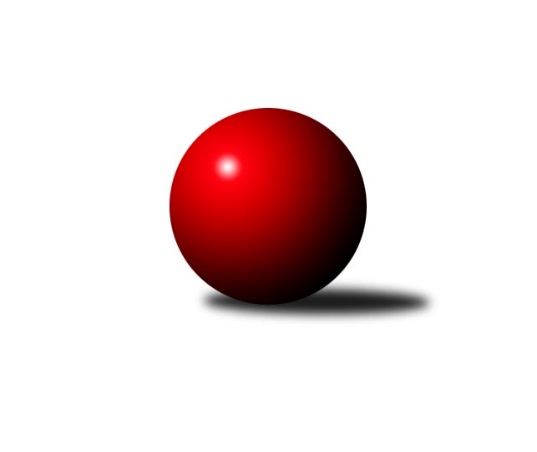 Č.16Ročník 2019/2020	23.2.2020Nejlepšího výkonu v tomto kole: 3459 dosáhlo družstvo: KK Slovan Rosice1. KLZ 2019/2020Výsledky 16. kolaSouhrnný přehled výsledků:KK Konstruktiva Praha 	- KK Slavia Praha	3:5	3131:3180	11.0:13.0	24.11.TJ Valašské Meziříčí	- KK Slovan Rosice	1:7	3400:3459	8.5:15.5	22.2.KK Blansko 	- SKK Náchod	2:6	3278:3367	9.0:15.0	22.2.KC Zlín	- SKK Rokycany	6:2	3115:3057	10.0:14.0	22.2.TJ Spartak Přerov	- KK PSJ Jihlava	6:2	3326:3226	14.0:10.0	22.2.KK Zábřeh	- TJ Sokol Duchcov	6:2	3254:3144	15.0:9.0	22.2.KK Slovan Rosice	- TJ Sokol Duchcov	5:3	3308:3299	12.0:12.0	23.2.Tabulka družstev:	1.	KK Slovan Rosice	17	16	0	1	107.5 : 28.5 	261.5 : 146.5 	 3391	32	2.	KK Slavia Praha	16	14	1	1	97.0 : 31.0 	243.0 : 141.0 	 3344	29	3.	SKK Náchod	16	11	1	4	80.0 : 48.0 	213.5 : 170.5 	 3283	23	4.	TJ Spartak Přerov	16	10	2	4	70.5 : 57.5 	191.5 : 192.5 	 3229	22	5.	SKK Rokycany	16	7	1	8	58.0 : 70.0 	181.0 : 203.0 	 3249	15	6.	KK PSJ Jihlava	16	6	1	9	63.0 : 65.0 	184.5 : 199.5 	 3241	13	7.	KK Blansko	16	6	1	9	56.5 : 71.5 	193.5 : 190.5 	 3224	13	8.	TJ Valašské Meziříčí	16	6	0	10	54.5 : 73.5 	175.5 : 208.5 	 3257	12	9.	KK Zábřeh	16	5	0	11	48.0 : 80.0 	171.0 : 213.0 	 3158	10	10.	KC Zlín	16	4	1	11	49.0 : 79.0 	163.0 : 221.0 	 3177	9	11.	TJ Sokol Duchcov	17	3	3	11	49.0 : 87.0 	183.0 : 225.0 	 3233	9	12.	KK Konstruktiva Praha	16	3	1	12	43.0 : 85.0 	167.0 : 217.0 	 3156	7Podrobné výsledky kola:	 KK Konstruktiva Praha 	3131	3:5	3180	KK Slavia Praha	Edita Koblížková	127 	 127 	 142 	143	539 	 3:1 	 507 	 125	139 	 115	128	Ivana Kaanová	Marie Chlumská	112 	 128 	 121 	141	502 	 3:1 	 533 	 153	125 	 120	135	Vlasta Kohoutová	Kateřina Kotoučová *1	118 	 120 	 135 	143	516 	 0:4 	 574 	 146	135 	 148	145	Šárka Marková	Petra Najmanová	142 	 136 	 143 	142	563 	 4:0 	 504 	 112	127 	 140	125	Olga Hejhalová	Tereza Chlumská	128 	 110 	 119 	116	473 	 0:4 	 510 	 131	136 	 122	121	Michaela Kučerová	Jana Čiháková	124 	 140 	 145 	129	538 	 1:3 	 552 	 118	145 	 154	135	Vladimíra Malinskározhodčí: Jiří Novotnýstřídání: *1 od 61. hodu Naděžda NovotnáNejlepší výkon utkání: 574 - Šárka Marková	 TJ Valašské Meziříčí	3400	1:7	3459	KK Slovan Rosice	Dana Uhříková	138 	 141 	 121 	135	535 	 2:2 	 543 	 136	145 	 128	134	Anna Štraufová	Nikola Tobolová	148 	 152 	 142 	146	588 	 1:3 	 612 	 145	166 	 150	151	Nikola Tatoušková	Jana Navláčilová	124 	 129 	 125 	141	519 	 0:4 	 580 	 154	142 	 133	151	Lucie Vaverková	Klára Tobolová	146 	 148 	 141 	140	575 	 1.5:2.5 	 566 	 146	153 	 151	116	Natálie Topičová	Ivana Marančáková	148 	 134 	 162 	144	588 	 1.5:2.5 	 604 	 148	156 	 147	153	Naděžda Dobešová	Markéta Vlčková	149 	 125 	 164 	157	595 	 2.5:1.5 	 554 	 149	130 	 130	145	Alena Kantnerovározhodčí: Jaroslav ZajíčekNejlepší výkon utkání: 612 - Nikola Tatoušková	 KK Blansko 	3278	2:6	3367	SKK Náchod	Natálie Součková	135 	 144 	 145 	121	545 	 2:2 	 570 	 145	132 	 134	159	Nina Brožková	Lenka Kalová st.	140 	 142 	 122 	115	519 	 1:3 	 537 	 142	125 	 147	123	Martina Hrdinová	Lucie Nevřivová	129 	 141 	 136 	135	541 	 3:1 	 538 	 126	133 	 131	148	Eliška Boučková	Zdeňka Ševčíková	130 	 150 	 135 	157	572 	 2:2 	 554 	 131	145 	 142	136	Nikola Portyšová	Helena Daňková	140 	 153 	 137 	137	567 	 1:3 	 577 	 149	140 	 141	147	Aneta Cvejnová	Eliška Petrů	134 	 140 	 124 	136	534 	 0:4 	 591 	 150	146 	 144	151	Kateřina Majerovározhodčí: Jindřiška Klimešová, Jan ŠmerdaNejlepší výkon utkání: 591 - Kateřina Majerová	 KC Zlín	3115	6:2	3057	SKK Rokycany	Natálie Trochtová	151 	 123 	 131 	131	536 	 2:2 	 497 	 125	127 	 103	142	Terezie Krákorová	Martina Zimáková	133 	 126 	 114 	149	522 	 3:1 	 451 	 114	103 	 120	114	Petra Háková	Adriana Svobodová *1	118 	 112 	 111 	119	460 	 0:4 	 557 	 142	129 	 130	156	Daniela Pochylová	Dita Trochtová	133 	 160 	 136 	115	544 	 2:2 	 520 	 138	120 	 125	137	Veronika Horková	Bohdana Jankových	126 	 147 	 131 	129	533 	 3:1 	 487 	 136	117 	 113	121	Lenka Findejsová	Lenka Menšíková	131 	 121 	 136 	132	520 	 0:4 	 545 	 138	127 	 147	133	Michaela Provazníkovározhodčí: Zdeněk Bachňákstřídání: *1 od 70. hodu Petra ŠustkováNejlepší výkon utkání: 557 - Daniela Pochylová	 TJ Spartak Přerov	3326	6:2	3226	KK PSJ Jihlava	Martina Janyšková	150 	 139 	 123 	127	539 	 3:1 	 521 	 141	125 	 122	133	Šárka Vacková	Barbora Janyšková	142 	 143 	 153 	135	573 	 3:1 	 512 	 145	127 	 117	123	Karolína Derahová	Monika Pavelková	127 	 133 	 129 	134	523 	 0:4 	 588 	 167	142 	 138	141	Lenka Concepción	Zuzana Machalová *1	136 	 135 	 114 	137	522 	 1.5:2.5 	 527 	 149	135 	 123	120	Eva Rosendorfská	Anna Mašlaňová	142 	 145 	 157 	145	589 	 3.5:0.5 	 519 	 114	145 	 139	121	Simona Matulová	Pavlína Procházková	122 	 155 	 158 	145	580 	 3:1 	 559 	 133	135 	 152	139	Jana Braunovározhodčí: Vladimír Sedláčekstřídání: *1 od 69. hodu Michaela BeňováNejlepší výkon utkání: 589 - Anna Mašlaňová	 KK Zábřeh	3254	6:2	3144	TJ Sokol Duchcov	Kamila Chládková	132 	 140 	 156 	128	556 	 2:2 	 520 	 145	121 	 125	129	Nikol Plačková	Lenka Kubová	138 	 136 	 135 	142	551 	 4:0 	 511 	 125	126 	 133	127	Lucie Vrbatová	Dana Wiedermannová	131 	 135 	 111 	142	519 	 2:2 	 521 	 139	129 	 128	125	Michaela Šuterová	Romana Švubová	135 	 121 	 156 	136	548 	 2:2 	 528 	 141	132 	 123	132	Adéla Pechová	Jitka Killarová	137 	 137 	 141 	135	550 	 3:1 	 520 	 135	121 	 118	146	Barbora Ambrová	Lenka Horňáková	130 	 128 	 143 	129	530 	 2:2 	 544 	 129	143 	 133	139	Simona Koutníkovározhodčí: Soňa KeprtováNejlepší výkon utkání: 556 - Kamila Chládková	 KK Slovan Rosice	3308	5:3	3299	TJ Sokol Duchcov	Eva Dosedlová	152 	 150 	 127 	159	588 	 3:1 	 550 	 136	138 	 139	137	Adéla Pechová	Anna Štraufová *1	129 	 122 	 136 	140	527 	 0:4 	 614 	 180	145 	 140	149	Simona Koutníková	Natálie Topičová	157 	 141 	 141 	152	591 	 4:0 	 501 	 128	126 	 118	129	Růžena Svobodová	Lucie Vaverková	144 	 124 	 130 	153	551 	 2:2 	 541 	 127	136 	 132	146	Nikol Plačková	Iva Rosendorfová	128 	 137 	 135 	133	533 	 2:2 	 548 	 122	121 	 144	161	Lucie Vrbatová	Eva Wendl	118 	 127 	 127 	146	518 	 1:3 	 545 	 138	123 	 133	151	Michaela Šuterovározhodčí: Petr Mecerodstřídání: *1 od 61. hodu Alena KantnerováNejlepší výkon utkání: 614 - Simona KoutníkováPořadí jednotlivců:	jméno hráče	družstvo	celkem	plné	dorážka	chyby	poměr kuž.	Maximum	1.	Natálie Topičová 	KK Slovan Rosice	597.75	387.5	210.3	1.2	9/9	(643)	2.	Olga Hejhalová 	KK Slavia Praha	589.75	381.1	208.7	2.5	9/9	(636)	3.	Jana Braunová 	KK PSJ Jihlava	584.09	376.0	208.1	2.0	8/9	(637)	4.	Simona Koutníková 	TJ Sokol Duchcov	581.23	377.9	203.3	2.4	10/10	(629)	5.	Nikola Tatoušková 	KK Slovan Rosice	580.81	382.0	198.8	2.2	6/9	(616)	6.	Lucie Vaverková 	KK Slovan Rosice	577.57	375.1	202.4	1.2	9/9	(608)	7.	Zuzana Machalová 	TJ Spartak Přerov	563.44	374.4	189.1	4.8	6/9	(605)	8.	Vladimíra Malinská 	KK Slavia Praha	562.85	376.9	185.9	3.8	6/9	(620)	9.	Martina Hrdinová 	SKK Náchod	562.49	378.3	184.2	4.3	9/9	(625)	10.	Pavlína Procházková 	TJ Spartak Přerov	561.79	367.6	194.2	3.5	9/9	(619)	11.	Alena Kantnerová 	KK Slovan Rosice	561.06	365.9	195.2	1.7	8/9	(611)	12.	Nina Brožková 	SKK Náchod	559.88	371.0	188.9	4.9	6/9	(586)	13.	Helena Gruszková 	KK Slavia Praha	559.43	372.8	186.7	3.2	7/9	(615)	14.	Klára Tobolová 	TJ Valašské Meziříčí	558.60	373.5	185.1	4.8	7/9	(595)	15.	Nikola Portyšová 	SKK Náchod	558.16	360.8	197.3	2.4	7/9	(590)	16.	Markéta Vlčková 	TJ Valašské Meziříčí	556.27	373.8	182.5	1.7	7/9	(595)	17.	Barbora Janyšková 	TJ Spartak Přerov	554.70	370.0	184.7	4.9	9/9	(609)	18.	Bohdana Jankových 	KC Zlín	553.47	365.1	188.4	2.4	7/9	(588)	19.	Šárka Marková 	KK Slavia Praha	553.34	369.6	183.8	5.0	7/9	(584)	20.	Aneta Cvejnová 	SKK Náchod	553.18	360.5	192.7	2.1	8/9	(644)	21.	Lenka Kalová  st.	KK Blansko 	552.92	366.7	186.2	5.7	9/9	(599)	22.	Michaela Provazníková 	SKK Rokycany	552.75	366.7	186.0	3.6	9/9	(617)	23.	Nikol Plačková 	TJ Sokol Duchcov	552.29	367.1	185.2	3.1	10/10	(592)	24.	Jitka Killarová 	KK Zábřeh	551.98	364.2	187.8	3.1	7/9	(603)	25.	Vlasta Kohoutová 	KK Slavia Praha	550.88	367.4	183.5	3.6	9/9	(599)	26.	Terezie Krákorová 	SKK Rokycany	549.59	372.1	177.5	4.1	7/9	(598)	27.	Michaela Kučerová 	KK Slavia Praha	548.24	361.9	186.3	2.8	9/9	(598)	28.	Martina Janyšková 	TJ Spartak Přerov	548.13	372.4	175.7	5.4	8/9	(602)	29.	Helena Daňková 	KK Blansko 	546.52	366.5	180.0	4.3	8/9	(573)	30.	Ivana Marančáková 	TJ Valašské Meziříčí	546.17	367.4	178.7	4.7	9/9	(606)	31.	Lenka Concepción 	KK PSJ Jihlava	546.07	366.0	180.1	6.0	9/9	(588)	32.	Pavla Čípová 	TJ Valašské Meziříčí	544.50	366.4	178.1	5.2	6/9	(578)	33.	Edita Koblížková 	KK Konstruktiva Praha 	544.27	367.5	176.8	3.8	8/9	(588)	34.	Jana Čiháková 	KK Konstruktiva Praha 	543.30	369.5	173.8	5.2	9/9	(572)	35.	Eliška Petrů 	KK Blansko 	543.17	368.4	174.8	6.5	6/9	(594)	36.	Anna Mašlaňová 	TJ Spartak Přerov	542.30	365.2	177.1	4.3	9/9	(589)	37.	Ivana Kaanová 	KK Slavia Praha	542.21	369.8	172.4	5.3	7/9	(568)	38.	Šárka Dvořáková 	KK PSJ Jihlava	541.31	364.8	176.5	7.0	6/9	(574)	39.	Martina Zimáková 	KC Zlín	541.03	362.3	178.7	6.7	9/9	(567)	40.	Andrea Axmanová 	KK Slovan Rosice	540.53	364.7	175.9	4.5	6/9	(600)	41.	Kateřina Majerová 	SKK Náchod	540.53	363.0	177.5	4.5	8/9	(602)	42.	Michaela Matlachová 	KC Zlín	540.44	364.2	176.3	7.7	6/9	(604)	43.	Adéla Pechová 	TJ Sokol Duchcov	539.86	367.5	172.3	4.3	9/10	(572)	44.	Anna Štraufová 	KK Slovan Rosice	539.71	360.4	179.3	3.7	6/9	(593)	45.	Michaela Bagári 	TJ Valašské Meziříčí	539.22	364.7	174.5	3.8	6/9	(565)	46.	Zdeňka Ševčíková 	KK Blansko 	537.78	354.2	183.6	3.8	9/9	(610)	47.	Monika Pavelková 	TJ Spartak Přerov	537.40	367.7	169.7	6.5	6/9	(566)	48.	Lenka Kubová 	KK Zábřeh	537.39	364.6	172.8	5.3	7/9	(579)	49.	Daniela Pochylová 	SKK Rokycany	536.60	360.7	175.9	6.6	6/9	(580)	50.	Karolína Derahová 	KK PSJ Jihlava	536.36	361.6	174.8	6.2	8/9	(582)	51.	Romana Švubová 	KK Zábřeh	535.53	359.2	176.3	4.5	8/9	(585)	52.	Petra Dočkalová 	KK PSJ Jihlava	534.83	369.0	165.8	4.8	6/9	(578)	53.	Lenka Findejsová 	SKK Rokycany	534.54	367.4	167.1	5.8	7/9	(587)	54.	Adriana Svobodová 	KC Zlín	531.07	357.8	173.3	5.4	7/9	(601)	55.	Eva Rosendorfská 	KK PSJ Jihlava	529.44	358.5	171.0	6.5	6/9	(556)	56.	Barbora Ambrová 	TJ Sokol Duchcov	529.23	359.6	169.6	6.7	8/10	(580)	57.	Lenka Horňáková 	KK Zábřeh	528.65	360.3	168.3	4.2	9/9	(570)	58.	Jana Navláčilová 	TJ Valašské Meziříčí	528.08	353.1	175.0	6.8	6/9	(544)	59.	Veronika Horková 	SKK Rokycany	528.08	355.8	172.3	6.0	9/9	(555)	60.	Kamila Chládková 	KK Zábřeh	527.10	363.6	163.5	7.1	6/9	(573)	61.	Lenka Menšíková 	KC Zlín	526.31	360.6	165.7	8.3	8/9	(554)	62.	Tereza Chlumská 	KK Konstruktiva Praha 	524.82	356.6	168.2	7.2	9/9	(571)	63.	Růžena Svobodová 	TJ Sokol Duchcov	513.33	353.8	159.5	7.3	7/10	(563)	64.	Marie Chlumská 	KK Konstruktiva Praha 	512.29	353.6	158.7	7.6	9/9	(589)	65.	Dana Wiedermannová 	KK Zábřeh	511.50	356.1	155.4	8.8	7/9	(539)	66.	Marcela Balvínová 	KK Zábřeh	506.96	351.1	155.9	9.2	7/9	(537)	67.	Kateřina Kotoučová 	KK Konstruktiva Praha 	491.94	343.5	148.4	11.7	6/9	(543)	68.	Ivana Hrouzová 	KK Blansko 	478.78	336.6	142.2	10.2	6/9	(526)		Naděžda Dobešová 	KK Slovan Rosice	583.67	383.3	200.3	3.3	3/9	(604)		Markéta Hofmanová 	TJ Sokol Duchcov	581.00	378.0	203.0	1.0	1/10	(581)		Linda Lidman 	SKK Rokycany	575.33	386.2	189.1	3.0	5/9	(605)		Eva Dosedlová 	KK Slovan Rosice	570.75	374.3	196.5	4.3	2/9	(588)		Denisa Nálevková 	SKK Náchod	570.00	407.0	163.0	3.0	1/9	(570)		Lucie Nevřivová 	KK Blansko 	567.03	373.5	193.5	4.5	5/9	(599)		Štěpánka Vytisková 	SKK Rokycany	555.40	368.6	186.8	3.2	5/9	(583)		Denisa Pytlíková 	SKK Rokycany	555.31	370.4	184.9	5.2	4/9	(602)		Kristýna Štreitová 	TJ Valašské Meziříčí	550.75	366.9	183.8	4.3	4/9	(594)		Šárka Majerová 	SKK Náchod	550.67	365.4	185.3	6.1	5/9	(595)		Eva Wendl 	KK Slovan Rosice	546.33	372.8	173.5	5.0	3/9	(573)		Lucie Vrbatová 	TJ Sokol Duchcov	545.10	364.7	180.4	4.9	5/10	(573)		Adéla Víšová 	SKK Náchod	545.00	382.0	163.0	6.0	1/9	(545)		Naděžda Novotná 	KK Konstruktiva Praha 	542.50	345.0	197.5	5.0	3/9	(586)		Ludmila Johnová 	KK Konstruktiva Praha 	541.38	372.6	168.8	4.1	2/9	(553)		Michaela Beňová 	TJ Spartak Přerov	541.32	363.7	177.6	6.6	5/9	(580)		Nikola Tobolová 	TJ Valašské Meziříčí	541.07	361.1	179.9	5.8	5/9	(588)		Eliška Boučková 	SKK Náchod	536.07	367.4	168.7	7.0	5/9	(587)		Natálie Trochtová 	KC Zlín	535.38	358.0	177.4	5.2	4/9	(552)		Petra Najmanová 	KK Konstruktiva Praha 	535.37	367.3	168.1	4.1	5/9	(589)		Hana Kovářová 	KK Konstruktiva Praha 	535.00	355.5	179.5	2.5	2/9	(561)		Michaela Šuterová 	TJ Sokol Duchcov	534.80	363.5	171.3	7.2	5/10	(580)		Iva Rosendorfová 	KK Slovan Rosice	534.00	362.7	171.3	6.1	4/9	(574)		Natálie Součková 	KK Blansko 	533.63	348.1	185.5	6.3	4/9	(579)		Dana Uhříková 	TJ Valašské Meziříčí	533.58	370.9	162.7	6.4	4/9	(563)		Miroslava Žáková 	TJ Sokol Duchcov	532.00	352.0	180.0	8.0	1/10	(551)		Dana Musilová 	KK Blansko 	530.75	361.3	169.5	6.5	4/9	(557)		Zuzana Slovenčíková 	KC Zlín	529.63	354.9	174.8	5.5	2/9	(555)		Aneta Ondovčáková 	KK Slovan Rosice	529.00	353.3	175.7	3.0	3/9	(534)		Martina Melchertová 	KK PSJ Jihlava	528.63	350.5	178.1	6.6	4/9	(543)		Pavlína Kubitová 	TJ Sokol Duchcov	525.00	366.5	158.5	12.5	2/10	(545)		Soňa Lahodová 	KK Blansko 	524.30	354.0	170.3	7.1	5/9	(557)		Lucie Moravcová 	SKK Náchod	521.50	367.5	154.0	9.5	2/9	(541)		Šárka Vacková 	KK PSJ Jihlava	520.40	363.7	156.7	8.8	5/9	(556)		Kateřina Ambrová 	TJ Sokol Duchcov	514.00	357.0	157.0	8.0	2/10	(524)		Simona Matulová 	KK PSJ Jihlava	512.50	361.6	150.9	10.4	4/9	(541)		Miroslava Utikalová 	SKK Rokycany	509.00	349.0	160.0	10.0	1/9	(509)		Kristýna Pavelková 	TJ Valašské Meziříčí	508.00	351.0	157.0	8.0	1/9	(508)		Martina Starecki 	KK Konstruktiva Praha 	506.22	358.6	147.7	9.3	3/9	(542)		Petra Šustková 	KC Zlín	505.83	357.3	148.5	8.5	4/9	(529)		Monika Radová 	TJ Sokol Duchcov	505.40	351.3	154.1	9.1	5/10	(537)		Olga Ollingerová 	KK Zábřeh	503.33	347.3	156.0	8.7	3/9	(514)		Dita Trochtová 	KC Zlín	499.25	350.2	149.1	7.5	4/9	(544)		Monika Kočí 	TJ Spartak Přerov	497.00	331.0	166.0	9.5	2/9	(498)		Ilona Bezdíčková 	SKK Náchod	488.00	358.0	130.0	16.0	1/9	(488)		Věra Skoumalová 	KC Zlín	486.00	360.0	126.0	12.0	1/9	(486)		Petra Háková 	SKK Rokycany	472.67	336.7	136.0	11.3	3/9	(486)Sportovně technické informace:Starty náhradníků:registrační číslo	jméno a příjmení 	datum startu 	družstvo	číslo startu8310	Eva Wendl	23.02.2020	KK Slovan Rosice	2x6594	Eva Dosedlová	23.02.2020	KK Slovan Rosice	2x
Hráči dopsaní na soupisku:registrační číslo	jméno a příjmení 	datum startu 	družstvo	1189	Simona Matulová	22.02.2020	KK PSJ Jihlava	Program dalšího kola:17. kolo29.2.2020	so	9:30	SKK Rokycany - KK Zábřeh	29.2.2020	so	10:00	TJ Sokol Duchcov - KK Slavia Praha	29.2.2020	so	10:00	KK PSJ Jihlava - KC Zlín	29.2.2020	so	10:00	KK Blansko  - KK Konstruktiva Praha 	29.2.2020	so	11:00	SKK Náchod - TJ Valašské Meziříčí	29.2.2020	so	12:30	KK Slovan Rosice - TJ Spartak Přerov	1.3.2020	ne	14:00	KK Slavia Praha - SKK Rokycany (předehrávka z 18. kola)	Nejlepší šestka kola - absolutněNejlepší šestka kola - absolutněNejlepší šestka kola - absolutněNejlepší šestka kola - absolutněNejlepší šestka kola - dle průměru kuželenNejlepší šestka kola - dle průměru kuželenNejlepší šestka kola - dle průměru kuželenNejlepší šestka kola - dle průměru kuželenNejlepší šestka kola - dle průměru kuželenPočetJménoNázev týmuVýkonPočetJménoNázev týmuPrůměr (%)Výkon3xNikola TatouškováRosice6123xNikola TatouškováRosice111.426121xNaděžda DobešováRosice6041xNaděžda DobešováRosice109.966041xMarkéta VlčkováVal. Meziříčí5951xŠárka MarkováSlavia108.975742xKateřina MajerováNáchod5911xMarkéta VlčkováVal. Meziříčí108.325952xAnna MašlaňováPřerov5891xKateřina MajerováNáchod107.815911xNikola TobolováVal. Meziříčí5881xDaniela PochylováRokycany107.71557